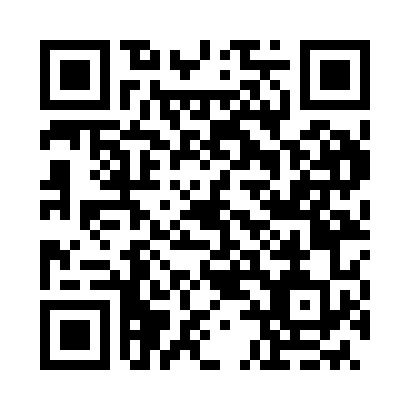 Prayer times for Zsilip, HungaryMon 1 Jul 2024 - Wed 31 Jul 2024High Latitude Method: Midnight RulePrayer Calculation Method: Muslim World LeagueAsar Calculation Method: HanafiPrayer times provided by https://www.salahtimes.comDateDayFajrSunriseDhuhrAsrMaghribIsha1Mon2:164:5712:486:138:3911:062Tue2:174:5812:496:138:3911:053Wed2:184:5812:496:138:3911:044Thu2:204:5912:496:138:3911:035Fri2:215:0012:496:138:3811:026Sat2:235:0112:496:128:3811:017Sun2:255:0112:496:128:3711:008Mon2:265:0212:506:128:3710:589Tue2:285:0312:506:128:3610:5710Wed2:305:0412:506:128:3610:5611Thu2:325:0512:506:118:3510:5412Fri2:345:0512:506:118:3510:5313Sat2:365:0612:506:118:3410:5114Sun2:385:0712:506:108:3310:5015Mon2:405:0812:516:108:3210:4816Tue2:425:0912:516:108:3210:4617Wed2:445:1012:516:098:3110:4518Thu2:465:1112:516:098:3010:4319Fri2:485:1212:516:088:2910:4120Sat2:505:1312:516:088:2810:3921Sun2:535:1412:516:078:2710:3722Mon2:555:1512:516:078:2610:3523Tue2:575:1712:516:068:2510:3324Wed2:595:1812:516:068:2410:3125Thu3:015:1912:516:058:2310:2926Fri3:035:2012:516:048:2210:2727Sat3:065:2112:516:048:2010:2528Sun3:085:2212:516:038:1910:2329Mon3:105:2312:516:028:1810:2130Tue3:125:2512:516:018:1710:1931Wed3:145:2612:516:018:1510:17